Newaygo Conservation District Sponsorship Form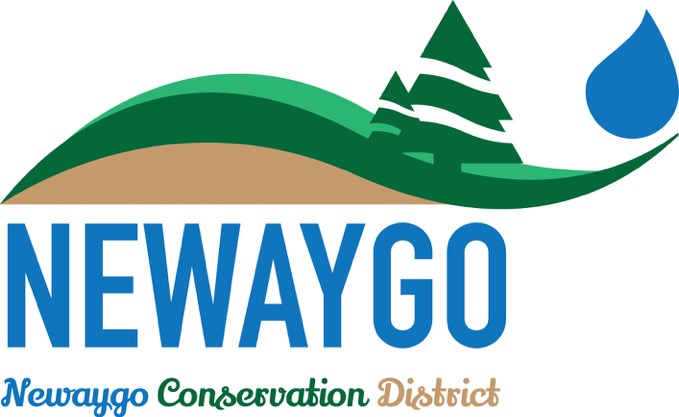 Sponsor Information (please print or type)Pledge InformationI (we) pledge a total of:  $10  $20  $50  $100  other__________________Donations must be made in the form of cash or check. Additional InformationPlease use the following space to include a small description of the services you provide or a business motto you’d like to include: 	Logo UsePlease email your business logo to newaygocd@macd.org so we can acknowledge your contribution to our event. Your logo will be used on any advertisement for the event, unless we are given permission to use it elsewhere.I (we) wish to have our gift remain anonymous.NameBilling addressCity, State,  Zip CodePhone 1 | Phone 2Fax | EmailSignature(s)DatePlease make checks, corporate matches, 
or other gifts payable to: 
940 Rex StreetFremont, MI 49412